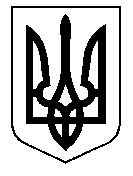 ТАЛЬНІВСЬКА РАЙОННА РАДАЧеркаської областіVІ скликанняР  І  Ш  Е  Н  Н  ЯВід 01.11.2011 № 9-10              м.ТальнеПро зміну межі села Шаулиха в адмінмежах Шаулиської сільської радиРозглянувши клопотання від 14.10.2011 № 263 та рішення від20.07.2011 № 5/7  Шаулиської сільської ради, проект землеустрою щодо встановлення та зміни межі села Шаулиха в адмінмежах Шаулиської сільської ради Тальнівського району Черкаської області, розроблений державним підприємством «Черкаський науково-дослідний та проектний інститут землеустрою», керуючись статтями 10, 12, 173-176 Земельного кодексу України, пункту 21 частини 1 статті 43, статті 59 Закону України «Про місцеве самоврядування в Україні та враховуючи пропозиції постійної комісії районної ради з питань адміністративно-територіального устрою, регулювання земельних відносин, охорони навколишнього природного середовища, районна рада  в и р і ш и л а :Погодити межі села Шаулиха в адмінмежах Шаулиської сільської ради Тальнівського району.Включити в межі населеного пункту земельні ділянки загальною площею 18,4 га, в тому числі: ріллі – 2,7 га;господарських дворів – 14,2 га; господарських шляхів – 0,3 га;інших лісовкритих площ – 0,4 га;забудованих земель – 0,8 га.Загальна площа населеного пункту села Шаулиха становитиме 293,1 га.Контроль за виконанням рішення покласти на постійну комісію районної ради з питань адміністративно-територіального устрою, регулювання земельних відносин, охорони навколишнього природного середовища.Голова районної ради                                                      С.О.Осипенко   